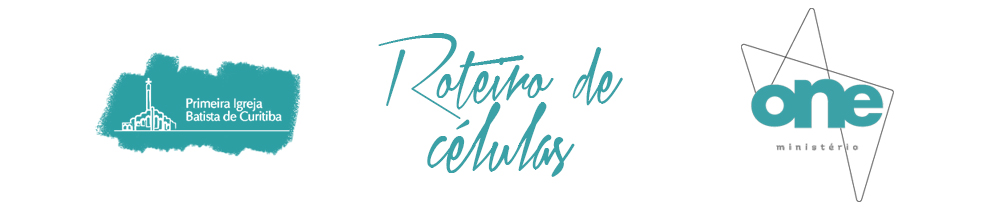 Dia 04 de Novembro de 2018Líder: essa é pra você! Precisamos falar, precisamos amar____________________________________________________________________________________________________________________________________________________________"Então, disseram uns para os outros: Não fazemos bem; este dia é dia de boas-novas, e nós nos calamos; se esperarmos até à luz da manhã, seremos tidos por culpados; agora, pois, vamos e o anunciemos à casa do rei" (2 Reis 7.9)."...pois nós não podemos deixar de falar das coisas que vimos e ouvimos" (Atos 4.20). Esses dois versículos podem ser muito distantes em seus registros, mas comunicam uma mesma mensagem: As boas-novas precisam ser compartilhadas! Nós não podemos nos calar, pois a salvação de pessoas está em jogo. Se não anunciamos Cristo ao nosso próximo, não estamos amando o nosso próximo. Participe do movimento 4K – Amor em alta definição e seja usado por Deus para amar.Dica para o líder! ____________________________________________________________________________________________________________________________________________________________Como funciona a PIB? Cremos que há três importantes pilares que dão significado à vida do cristão no seu envolvimento com a Igreja local: Celebrações – Cremos que precisamos ser edificados uns com os outros através de cultos. Eles são o momento de louvar a Deus juntos, ouvir a Palavra e orar uns pelos outros, etc.Ministérios – Cremos que cada membro da PIB Curitiba pode servir a Deus através de seus dons. Neste sentido, poderá envolver-se nos diversos ministérios e ser útil no Reino de Deus.Célula – Cremos que cada membro da Igreja precisa viver comunhão intensa no Corpo de Cristo. Assim, as células existem para que ele desfrute de uma família espiritual que vai ajudá-lo na caminhada cristã. Incentive todos de sua célula a ter esses três pilares bem consolidados em suas vidas.Quebrando o Iceberg! Deus tem sido doce____________________________________________________________________________________________________________________________________________________________Leve à célula duas caixas de doce (sugestão: Bis). Então, conte um momento em que Deus foi doce com você e pegue um bis; passe a caixa para o lado e cada um dos participantes pegará um bis ao contar um momento em que Deus expressou sua doçura e amor em suas vidas. E não tem problema repetir a pessoa, só não pode repetir o testemunho. E se deliciem ao lembrar o quão doce é o nosso Deus! Cristo: o Único Digno de Louvor!	____________________________________________________________________________________________________________________________________________________________Calmo, Sereno e Tranquilo – Paulo César BarukAjuda-me – Central de AdoradoresMilagres (Miracles) – Livres Para AdorarO que aprendemos nesta semana?____________________________________________________________________________________________________________________________________________________________O Cego Bartimeu | Pr. Edson Murcia | Marcos 10.46-52O evangelho de Marcos conta a história de um cego em Jericó. Ele era desprezado por muitos, como se fosse um homem invisível. Mas a experiência desse homem com Cristo deve nos inspirar. Apesar de cego, ele via em Jesus sua esperança; e quando ouviu que ele se aproximava, começou a clamar por misericórdia. E isso nos ensina algumas lições:1) Não perdermos as oportunidades: Talvez Jesus nunca mais passaria por aquele caminho. O cego não sabia se teria outra chance de ser curado e ter sua vida transformada por Deus; por isso, quando ele ouviu o Senhor passando, agarrou a oportunidade e clamou até ser ouvido. Nós também não podemos perder as oportunidades dadas por Deus para vivermos aquilo que ele tem para nós.Você já perdeu uma oportunidade? E qual você conseguiu aproveitar? [Estimule as pessoas a compartilhar um exemplo dos dois casos, pois certamente já aconteceu com todos.]O que faz com que percamos oportunidades? 2) Jesus nos dá atenção quando clamamos por ele: O Senhor do universo é aquele que para durante o seu caminho para ouvir o nosso clamor, a nossa voz, o nosso coração. Ele, apesar de grande, não é insensível a nossa mais pequenina dor. Ele está com os ouvidos atentos para a nossa voz, basta buscarmos por ele. Descreva uma ocasião em que você sentiu o cuidado e a atenção de Deus em sua vida.O que nos impede de clamarmos a ele?3) Jesus permite eu pedir o que quero: Peça a Deus, seja específico, ore! O Salmo 37.4 diz: “Agrada-te do Senhor, e ele satisfará os desejos do teu coração." A partir do momento em que nos deleitamos em Deus, ele coloca em nosso coração desejos agradáveis a ele, e nos concede o que pedimos. Tenha objetividade em suas orações, e clame ao Senhor pelo que sinceramente quer; ele é poderoso para fazer.Você tem algum pedido específico a Deus? [Tenham um momento de oração clamando pelos pedidos.]Compartilhando o Evangelho_____________________________________________________________________________________ Uma maneira de demonstrarmos o amor de Deus pelas pessoas é orando por elas. Escolha alguém durante o culto ou uma pessoa da célula e pergunte: “Você gostaria que eu orasse por algo em sua vida?” Tenha este hábito e ore, pelo menos durante uma semana, pelos pedidos que chegam a você.Tempo de orar____________________________________________________________________________________________________________________________________________________________Querido Deus, eu quero ver. Abra os meus olhos, Senhor, abra os olhos do meu coração e mostra-me tua beleza, tua formosura, tua face. Eu quero contemplar a tua glória, ó Deus! Tem misericórdia de mim e cura o meu olhar, meu Pai, e que eu veja em ti beleza inigualável e glória infindável. Em Cristo, oro e agradeço. Amém!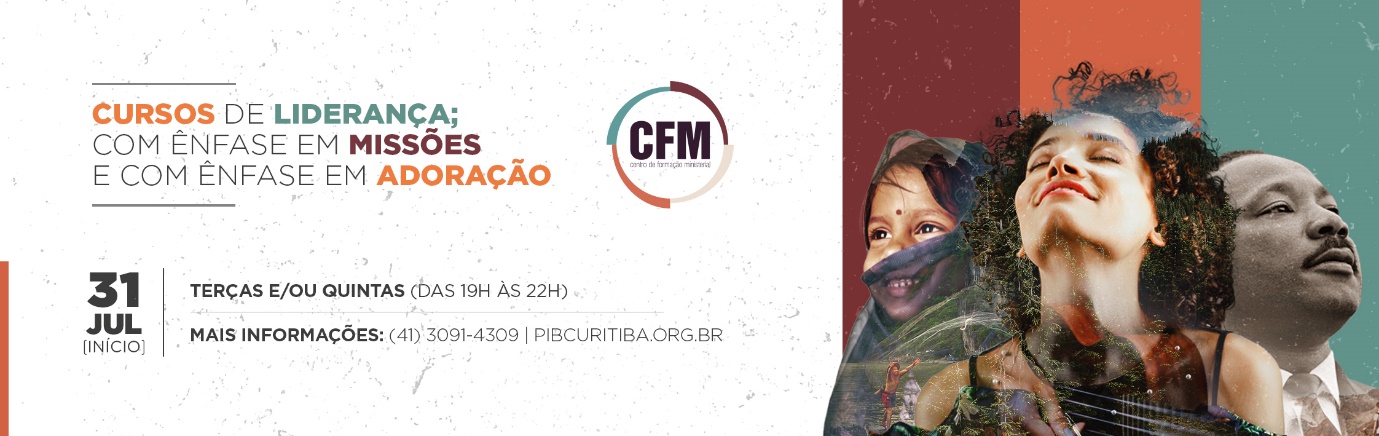 